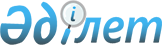 Солтүстік Қазақстан облысы Шал ақын ауданының мектепке дейінгі білім беру ұйымдарында 2016 жылға мектепке дейінгі тәрбие мен оқытуға мемлекеттік тапсырысын, жан басына шаққандағы қаржыландыру және ата-ананың ақы төлеу мөлшерін бекіту туралыСолтүстік Қазақстан облысы Шал ақын аудандық әкімдігінің 2016 жылғы 25 қаңтардағы № 15 қаулысы. Солтүстік Қазақстан облысының Әділет департаментінде 2016 жылғы 25 ақпанда N 3631 болып тіркелді      Қазақстан Республикасының 2007 жылғы 27 шілдедегі "Білім туралы" Заңының 6-бабы 4-тармағының 8-1) тармақшасына сәйкес Солтүстік Қазақстан облысы Шал ақын ауданының әкімдігі ҚАУЛЫ ЕТЕДІ:

      1. Солтүстік Қазақстан облысы Шал ақын ауданының мектепке дейінгі білім беру ұйымдарында 2016 жылға мектепке дейінгі тәрбие мен оқытуға мемлекеттік тапсырысы, жан басына шаққандағы қаржыландыру және ата-ананың ақы төлеу мөлшері осы қаулының қосымшасына сәйкес бекітілсін.

      2. Осы қаулының орындалуын бақылау Солтүстік Қазақстан облысы Шал ақын ауданы әкімінің жетекшіліқ ететін орынбасарына жүктелсін.

      3. Осы қаулы алғашқы ресми жарияланған күннен кейін он күнтізбелік күн өткен соң қолданысқа енгізіледі.

  2016 жылға арналған мектепке дейінгі тәрбие мен оқытуға мемлекеттік білім беру тапсырысы, жан басына шаққандағы қаржыландыру және ата-ананың ақы төлеу мөлшері       Ескерту. Қосымша жаңа редакцияда - Солтүстік Қазақстан облысы Шал ақын ауданы әкімдігінің 28.04.2016 N 83 қаулысымен (алғашқы ресми жарияланған күннен кейін он күнтізбелік күн өткен соң қолданысқа енгізіледі).

       

      Кестенің жалғасы:

      Кестенің жалғасы:


					© 2012. Қазақстан Республикасы Әділет министрлігінің «Қазақстан Республикасының Заңнама және құқықтық ақпарат институты» ШЖҚ РМК
				
      Аудан әкімі

Е.Сағдиев
Солтүстік Қазақстан облысы Шал ақын ауданы әкімдігінің 2016 жылғы 25 қаңтар № 15 қаулысына қосымша№


Мектепке дейінгі тәрбие және оқыту ұйымдарының әкімшілік-аумақтық орналасуы (аудан,қала)

Мектепке дейінгі тәрбие және оқыту ұйымдарының тәрбиеленушілер саны


Мектепке дейінгі тәрбие және оқыту ұйымдарының тәрбиеленушілер саны


Мектепке дейінгі тәрбие және оқыту ұйымдарының тәрбиеленушілер саны


Мектепке дейінгі тәрбие және оқыту ұйымдарының тәрбиеленушілер саны


Мектепке дейінгі тәрбие және оқыту ұйымдарының тәрбиеленушілер саны


Балабақша


Мектеп жанындағы толық күндік шағын-орталық

Мектеп жанындағы жарты күндік шағын-орталық

Дербес толық күндік шағын-орталық

Дербес жарты күндік шағын-орталық

 Шал ақын ауданы

99

841

96

Республикалық мақсатты трансферттер

Республикалық мақсатты трансферттер

Республикалық мақсатты трансферттер

Республикалық мақсатты трансферттер

Республикалық мақсатты трансферттер

Республикалық мақсатты трансферттер

Республикалық мақсатты трансферттер

1

"Е. А. Бөкетов атындағы мектеп гимназиясы" коммуналдық мемлекеттік мекемесі жанындағы "Тамшы" шағын орталығы

105

2

 "Қазақ орта мектеп- интернаты" коммуналдық мемлекеттік мекемесі жанындағы "Айналайын" шағын орталығы

25

3

 "М. Ахметбеков атындағы орта мектебі" коммуналдық мемлекеттік мекемесі жанындағы "Балауса" шағын орталығы

41

4

 "Қаратал орта мектебі"

коммуналдық мемлекеттік мекемесі жанындағы "Балауса" шағын орталығы

34

5

 "Ступинка орта мектебі" коммуналдық мемлекеттік мекемесі жанындағы "Балапан" шағын орталығы

17

6

 "Семиполка орта мектебі" 

коммуналдық мемлекеттік мекемесі жанындағы "Айналайын" шағын орталығы

48

7

"Кривощеково орта мектебі" коммуналдық мемлекеттік мекемесі жанындағы "Балбөбек" шағын орталығы

51

8

"Ақанбарақ орта мектебі" коммуналдық мемлекеттік мекемесі жанындағы "Арман" шағын орталығы

45

9

 "Афанасьевка орта мектебі" коммуналдық мемлекеттік мекемесі жанындағы "Балдырған" шағын орталығы

20

10

 "Городецкий орта мектебі "

коммуналдық мемлекеттік мекемесі жанындағы "Көбелек" шағын орталығы

33

11

 "Новопокровка орта мектебі"

коммуналдық мемлекеттік мекемесі жанындағы "Айгөлек" шағын орталығы

43

12

 "Октябрьск орта мектебі" коммуналдық мемлекеттік мекемесі жанындағы "Балдәурен" шағын орталығы

39

13

 "Сухорабовка орта мектебі" 

коммуналдық мемлекеттік мекемесі жанындағы "Айгөлек" шағын орталығы

33

14

"Крещенка орта мектебі"

коммуналдық мемлекеттік мекемесі жанындағы "Жұлдыз" шағын орталығы

32

15

 "Приишимка орта мектебі" коммуналдық мемлекеттік мекемесі жанындағы "Балдәурен" шағын орталығы

49

16

 "Жаңажол орта мектебі"

коммуналдық мемлекеттік мекемесі жанындағы "Балауса" шағын орталығы

34

17

 "Кеңес орта мектебі" коммуналдық мемлекеттік мекемесі жанындағы "Айналайын" шағын орталығы

25

18

 "Мерген негізгі мектебі" коммуналдық мемлекеттік мекемесі жанындағы "Еркетай" шағын орталығы

25

19

 "Балуан негізгі мектебі" коммуналдық мемлекеттік мекемесі жанындағы "Балдәурен" шағын орталығы

25

20

 "Алқаағаш негізгі мектебі" коммуналдық мемлекеттік мекемесі жанындағы "Бүлдіршін" шағын орталығы

18

21

 "Жалтыр негізгі мектебі" коммуналдық мемлекеттік мекемесі жанындағы "Балбөбек" шағын орталығы

38

22

 "Ақсу негізгі мектебі" коммуналдық мемлекеттік мекемесі жанындағы "Айгөлек" шағын орталығы

16

23

 "Бірлік негізгі мектебі" коммуналдық мемлекеттік мекемесі жанындағы "Шапағат" шағын орталығы

18

24

 "Көктерек негізгі мектебі" коммуналдық мемлекеттік мекемесі жанындағы "Балдәурен" шағын орталығы

11

25

 "Социал негізгі мектебі" коммуналдық мемлекеттік мекемесі жанындағы "Балбөбек" шағын орталығы

12

26

 "Купряновка негізгі мектебі" коммуналдық мемлекеттік мекемесі жанындағы "Ақбота" шағын орталығы

12

27

 "Белоградовка бастауыш мектебі" коммуналдық мемлекеттік мекемесі жанындағы "Арман" шағын орталығы

9

28

 "Минеевка бастауыш мектебі" коммуналдық мемлекеттік мекемесі жанындағы "Айгөлек" шағын орталығы

13

29

 "Еңбек негізгі мектебі"

коммуналдық мемлекеттік мекемесі жанындағы "Еркетай" шағын орталығы

10

30

 "Жанасу бастауыш мектебі"

коммуналдық мемлекеттік мекемесі жанындағы "Балауса" шағын орталығы

8

31

 "Двойники бастауыш мектебі"

коммуналдық мемлекеттік мекемесі жанындағы "Айгөлек" шағын орталығы

7

32

 "Рясинка бастауыш мектебі"

коммуналдық мемлекеттік мекемесі жанындағы "Балапан" шағын орталығы

9

Жергілікті бюджет

Жергілікті бюджет

Жергілікті бюджет

Жергілікті бюджет

Жергілікті бюджет

Жергілікті бюджет

Жергілікті бюджет

33

Сергеевка каласының "Бөбек" балабақшасы" мемлекеттік коммуналдық қазыналық кәсіпорны

99

34

"Ольгинка негізгі мектебі" коммуналдық мемлекеттік мекемесі жанындағы "Ұшқын" шағын орталығы

16

35

 "Жаңаталап бастауыш мектебі" коммуналдық мемлекеттік мекемесі жанындағы "Айгөлек" шағын орталығы

9

36

 "Остаған негізгі мектебі" коммуналдық мемлекеттік мекемесі жанындағы "Көбелек" шағын орталығы

7

№

Мектепке дейінгі ұйымдарда қаржыландырудың жан басына шаққанда бір айдағы мөлшері(теңге)

Мектепке дейінгі ұйымдарда қаржыландырудың жан басына шаққанда бір айдағы мөлшері(теңге)

Мектепке дейінгі ұйымдарда қаржыландырудың жан басына шаққанда бір айдағы мөлшері(теңге)

Мектепке дейінгі ұйымдарда қаржыландырудың жан басына шаққанда бір айдағы мөлшері(теңге)

Мектепке дейінгі ұйымдарда қаржыландырудың жан басына шаққанда бір айдағы мөлшері(теңге)

№

Балабақша


Мектеп жанындағы толық күндік шағын-орталық


Мектеп жанындағы жарты күндік шағын-орталық


Дербес толық күндік шағын-орталық


Дербес жарты күндік шағын-орталық


Республикалық мақсатты трансферттер

Республикалық мақсатты трансферттер

Республикалық мақсатты трансферттер

Республикалық мақсатты трансферттер

Республикалық мақсатты трансферттер

1

18113

2

17787

3

17787

4

17787

5

17787

6

17787

7

17787

8

17787

9

17787

10

17787

11

17787

12

17787

13

17787

14

17787

15

17787

16

17787

17

17785

18

17785

19

17785

20

17951

21

17937

22

17949

23

17951

24

17950

25

17787

26

17787

27

17787

28

17787

29

17787

30

17787

31

17787

32

17787

Жергілікті бюджет

Жергілікті бюджет

Жергілікті бюджет

Жергілікті бюджет

Жергілікті бюджет

Жергілікті бюджет

33

23445

34

20674

35

16836

36

15915

№

Мектепке дейінгі ұйымдарда ата-аналарының бір айдағы төлемақы мөлшері (теңге)

Мектепке дейінгі ұйымдарда ата-аналарының бір айдағы төлемақы мөлшері (теңге)

Мектепке дейінгі ұйымдарда ата-аналарының бір айдағы төлемақы мөлшері (теңге)

Мектепке дейінгі ұйымдарда ата-аналарының бір айдағы төлемақы мөлшері (теңге)

Мектепке дейінгі ұйымдарда ата-аналарының бір айдағы төлемақы мөлшері (теңге)

№

Балабақша


Мектеп жанындағы толық күндік шағын-орталық


Мектеп жанындағы жарты күндік шағын-орталық


Дербес толық күндік шағын-орталық


Дербес жарты күндік шағын-орталық


Республикалық мақсатты трансферттер

Республикалық мақсатты трансферттер

Республикалық мақсатты трансферттер

Республикалық мақсатты трансферттер

Республикалық мақсатты трансферттер

Республикалық мақсатты трансферттер

1

7000

2

6000

3

3500

4

3500

5

3500

6

4000

7

4500

8

4500

9

3000

10

3000

11

4000

12

5000

13

3000

14

5000

15

6325

16

4000

17

3000

18

5000

19

3000

20

2000

21

3500

22

3000

23

3000

24

2000

25

2500

26

2000

27

2000

28

2000

29

2000

30

3000

31

2000

32

2000

Жергілікті бюджет

Жергілікті бюджет

Жергілікті бюджет

Жергілікті бюджет

Жергілікті бюджет

Жергілікті бюджет

33

7000

34

3000

35

2000

36

2100

